Р Е Ш Е Н И ЕСобрания депутатов Моркинского муниципального районаО внесении изменений в Устав Моркинского муниципального района Республики Марий ЭлРуководствуясь Федеральным законом от 06 октября . № 131-ФЗ «Об общих принципах организации местного самоуправления в Российской Федерации», Собрание депутатов Моркинского муниципального района РЕШИЛО:	1. Внести в Устав Моркинского муниципального района Республики Марий Эл, утвержденный решением Собрания депутатов муниципального образования «Моркинский муниципальный район» от 14 августа 2019 г. № 414                            следующие изменения:- пункт 5 части 1 статьи 3 изложить в следующей редакции:«5) дорожная деятельность в отношении автомобильных дорог местного значения вне границ населенных пунктов в границах муниципального района, осуществление муниципального контроля на автомобильном транспорте и в дорожном хозяйстве вне границ населенных пунктов в границах муниципального района, организация дорожного движения и обеспечение безопасности дорожного движения на них, а также осуществление иных полномочий в области использования автомобильных дорог и осуществления дорожной деятельности в соответствии с законодательством Российской Федерации;»;- пункт 27 части 1 статьи 3 изложить в следующей редакции:«27) создание, развитие и обеспечение охраны лечебно-оздоровительных местностей и курортов местного значения на территории муниципального района, а также осуществление муниципального контроля в области охраны и использования особо охраняемых природных территорий местного значения;»;- часть 3 статьи 5 изложить в следующей редакции:«3. Организация и осуществление видов муниципального контроля регулируются Федеральным законом от 31 июля 2020 года N 248-ФЗ «О государственном контроле (надзоре) и муниципальном контроле в Российской Федерации».;- часть 5 статьи 10 изложить в следующей редакции:«5. Порядок организации и проведения публичных слушаний определяется решением Собрания депутатов муниципального района и предусматривает заблаговременное оповещение жителей муниципального района о времени и месте проведения публичных слушаний, заблаговременное ознакомление с проектом муниципального правового акта, в том числе посредством его размещения на официальном интернет-портале Республики Марий Эл с учетом положений Федерального закона от 9 февраля 2009 года N 8-ФЗ «Об обеспечении доступа к информации о деятельности государственных органов и органов местного самоуправления» (далее в настоящей статье - официальный сайт), возможность представления жителями муниципального района своих замечаний и предложений по вынесенному на обсуждение проекту муниципального правового акта, в том числе посредством официального сайта, другие меры, обеспечивающие участие в публичных слушаниях жителей муниципального района, опубликование (обнародование) результатов публичных слушаний, включая мотивированное обоснование принятых решений, в том числе посредством их размещения на официальном сайте.»;- Часть 6 статьи 10 изложить в следующей редакции:«6. По проектам планировки территории, проектам межевания территории, проектам, предусматривающим внесение изменений в один из указанных утвержденных документов, проводятся публичные слушания в соответствии     с законодательством о градостроительной деятельности.»;- пункт 7 части 5 статьи 20 изложить в следующей редакции:«7) прекращения гражданства Российской Федерации либо гражданства иностранного государства - участника международного договора Российской Федерации, в соответствии с которым иностранный гражданин имеет право быть избранным в органы местного самоуправления, наличия гражданства (подданства) иностранного государства либо вида на жительство или иного документа, подтверждающего право на постоянное проживание на территории иностранного государства гражданина Российской Федерации либо иностранного гражданина, имеющего право на основании международного договора Российской Федерации быть избранным в органы местного самоуправления, если иное не предусмотрено международным договором Российской Федерации;»;- абзац 10 части 1 статьи 26 изложить в следующей редакции:«- прекращения гражданства Российской Федерации либо гражданства иностранного государства - участника международного договора Российской Федерации, в соответствии с которым иностранный гражданин имеет право быть избранным в органы местного самоуправления, наличия гражданства (подданства) иностранного государства либо вида на жительство или иного документа, подтверждающего право на постоянное проживание на территории иностранного государства гражданина Российской Федерации либо иностранного гражданина, имеющего право на основании международного договора Российской Федерации быть избранным в органы местного самоуправления, если иное не предусмотрено международным договором Российской Федерации;»;- часть 9 статьи 29 дополнить абзацем 5 следующего содержания:«- обязан сообщить в письменной форме Главе муниципального района о прекращении гражданства Российской Федерации либо гражданства иностранного государства - участника международного договора Российской Федерации, в соответствии с которым иностранный гражданин имеет право быть избранным в органы местного самоуправления, или приобретении гражданства (подданства) иностранного государства либо получении вида на жительство или иного документа, подтверждающего право на постоянное проживание на территории иностранного государства гражданина Российской Федерации либо иностранного гражданина, имеющего право на основании международного договора Российской Федерации быть избранным в органы местного самоуправления, в день, когда ему стало известно об этом, но не позднее пяти рабочих дней со дня прекращения гражданства Российской Федерации либо гражданства иностранного государства или приобретения гражданства (подданства) иностранного государства либо получения вида на жительство или иного документа, предусмотренного настоящим абзацем.»;- Часть 6 статьи 30 изложить в следующей редакции: «6. По окончании срока полномочий главы администрации муниципального района Собрание депутатов муниципального района на ближайшей сессии принимает решение о назначении его временно исполняющим обязанности главы администрации муниципального района, и о проведении конкурса на замещение должности главы администрации муниципального района.В случае досрочного прекращения полномочий главы администрации муниципального района либо применения к нему по решению суда мер процессуального принуждения в виде заключения под стражу или временного отстранения от должности Собрание депутатов муниципального района на ближайшей сессии принимает решение о проведении конкурса на замещение должности главы администрации муниципального района, а исполнение полномочий главы администрации муниципального района временно возлагается на первого заместителя главы администрации муниципального района. В случае временного отсутствия первого заместителя главы администрации муниципального района полномочия главы администрации муниципального района могут быть возложены на одного из заместителей главы администрации муниципального района.В случае отказа главы администрации муниципального района по окончании срока полномочий временно исполнять обязанности главы администрации муниципального района на период проведения конкурса на замещение должности главы администрации муниципального района, а также в случае временного отсутствия главы администрации муниципального района его полномочия временно исполняет первый заместитель главы администрации муниципального района. В случае временного отсутствия первого заместителя главы администрации муниципального района полномочия главы администрации муниципального района могут быть возложены на одного из заместителей главы администрации муниципального района.».2. Настоящее решение представить на государственную регистрацию в Управление Министерства юстиции Российской Федерации по Республике Марий Эл.3. Настоящее решение подлежит официальному опубликованию после его государственной регистрации и вступает в силу после его официального опубликования.      Глава Моркинского муниципального района                               С. ИвановаМорко муниципальный районын депутат-влак Погынжо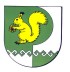 Собрание депутатов    Моркинского муниципального района № 194седьмой созыв«15» декабря 2021 года